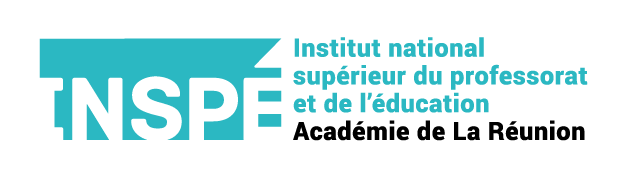 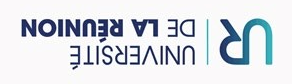 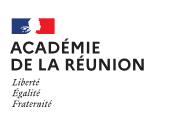 ANNEXES I - REPÈRES DE DÉVELOPPEMENT PROFESSIONNEL PROGRESSIF ANNEXES II - REPÈRES DE DÉVELOPPEMENT PROFESSIONNEL PROGRESSIF ANNEXES III - REPÈRES DE DÉVELOPPEMENT PROFESSIONNEL PROGRESSIF ANNEXES IV- REPÈRES DE DÉVELOPPEMENT PROFESSIONNEL PROGRESSIF Nom de l’Étudiant :Parcours Étudiant :Prénom de l’Étudiant :Nom du tuteur académique Maître de stage en EPLE:Nom de l’EPLE :Prénom du tuteur académique:Nom du Chef d’établissement :Nom du formateur INSPE :Prénom du Chef d’établissement :Prénom du formateur INSPE :Ce document est un livret d’accompagnement à destination des étudiants M2 de leur tuteur académique et de leur formateur INSPE. Il doit être renseigné par l’étudiant avec le regard croisé de son tuteur académique (maître de stage) et de son formateur INSPE. Il comporte :2 bilans d’auto-positionnement (à 2 moments distincts de l’année avec le regard croisé des tuteurs)Des repères de développement progressif pour construire l’identité professionnelle en ANNEXES (outils pour l’étudiant, son tuteur académique et son formateur INSPE)Des outils en vue de l’évaluation de l’UE pratique professionnelle qui seront transmis, via un questionnaire envoyé par l’INSPE aux dates suivantes :- novembre 2023 par le tuteur académique et par formateur INSPE- mars 2024 par le tuteur académiqueCe document est un livret d’accompagnement à destination des étudiants M2 de leur tuteur académique et de leur formateur INSPE. Il doit être renseigné par l’étudiant avec le regard croisé de son tuteur académique (maître de stage) et de son formateur INSPE. Il comporte :2 bilans d’auto-positionnement (à 2 moments distincts de l’année avec le regard croisé des tuteurs)Des repères de développement progressif pour construire l’identité professionnelle en ANNEXES (outils pour l’étudiant, son tuteur académique et son formateur INSPE)Des outils en vue de l’évaluation de l’UE pratique professionnelle qui seront transmis, via un questionnaire envoyé par l’INSPE aux dates suivantes :- novembre 2023 par le tuteur académique et par formateur INSPE- mars 2024 par le tuteur académiqueCe document est un livret d’accompagnement à destination des étudiants M2 de leur tuteur académique et de leur formateur INSPE. Il doit être renseigné par l’étudiant avec le regard croisé de son tuteur académique (maître de stage) et de son formateur INSPE. Il comporte :2 bilans d’auto-positionnement (à 2 moments distincts de l’année avec le regard croisé des tuteurs)Des repères de développement progressif pour construire l’identité professionnelle en ANNEXES (outils pour l’étudiant, son tuteur académique et son formateur INSPE)Des outils en vue de l’évaluation de l’UE pratique professionnelle qui seront transmis, via un questionnaire envoyé par l’INSPE aux dates suivantes :- novembre 2023 par le tuteur académique et par formateur INSPE- mars 2024 par le tuteur académiqueCe document est un livret d’accompagnement à destination des étudiants M2 de leur tuteur académique et de leur formateur INSPE. Il doit être renseigné par l’étudiant avec le regard croisé de son tuteur académique (maître de stage) et de son formateur INSPE. Il comporte :2 bilans d’auto-positionnement (à 2 moments distincts de l’année avec le regard croisé des tuteurs)Des repères de développement progressif pour construire l’identité professionnelle en ANNEXES (outils pour l’étudiant, son tuteur académique et son formateur INSPE)Des outils en vue de l’évaluation de l’UE pratique professionnelle qui seront transmis, via un questionnaire envoyé par l’INSPE aux dates suivantes :- novembre 2023 par le tuteur académique et par formateur INSPE- mars 2024 par le tuteur académiqueBILAN D’AUTO-POSITIONNEMENT SEMESTRE 1 - A REMPLIR PAR L'ÉTUDIANT M2 CPEBILAN D’AUTO-POSITIONNEMENT SEMESTRE 1 - A REMPLIR PAR L'ÉTUDIANT M2 CPEBILAN D’AUTO-POSITIONNEMENT SEMESTRE 1 - A REMPLIR PAR L'ÉTUDIANT M2 CPEBILAN D’AUTO-POSITIONNEMENT SEMESTRE 1 - A REMPLIR PAR L'ÉTUDIANT M2 CPEParcours Étudiant :Nom du formateur INSPE :     Étudiant Nom : Nom du tuteur académique :  Prénom:EPLE : Bilan de positionnement initial 1 – Auto-évaluation de l’étudiant M2 CPE – À transmettre avant les vacances  d’ octobre Bilan de positionnement initial 1 – Auto-évaluation de l’étudiant M2 CPE – À transmettre avant les vacances  d’ octobre Bilan de positionnement initial 1 – Auto-évaluation de l’étudiant M2 CPE – À transmettre avant les vacances  d’ octobre Bilan de positionnement initial 1 – Auto-évaluation de l’étudiant M2 CPE – À transmettre avant les vacances  d’ octobre ITEMSPOINTS POSITIFSOBSTACLES Pistes d’améliorations élaborées avec le tuteurACCUEIL DU STAGIAIRE / RENTRÉE SCOLAIRE(Conditions matérielles d’installation, accueil, EDT…)CONNAISSANCE DE L’EPLE (Connaissance du fonctionnement EPLE et des missions des différents acteurs de la communauté éducative)VALEURS (Connaissances et mise en œuvre des droits et obligations des fonctionnaires, valeurs de la République, les exigences du service public de l’éducation)LIAISON/COLLABORATION AVEC LA COMMUNAUTÉ ÉDUCATIVE(Direction, CPE en poste, AED, AESH, Enseignants, INF/AS/PSYEN, parents d’élèves, partenaires extérieurs…)SUIVI ÉDUCATIF ET PÉDAGOGIQUE INDIVIDUEL DE L'ÉLÈVE(Entretiens individuels avec l’élève, gestion et suivi des problématiques de vie scolaire telles qu’absentéisme, problème de comportement, réorientation, aide au travail personnel de l’élève, autre…)CONNAISSANCE ET IMPLICATION DANS LE FONCTIONNEMENT DU SERVICE DE VIE SCOLAIRE(Connaissance et appropriation des outils de suivi du service de VS, connaissance des missions de l’AED, présence et intervention sur le temps hors de la classe, …)PARTICIPATION AU DÉVELOPPEMENT DES COMPÉTENCES SOCIALES ET CITOYENNES DES ÉLÈVES(Mise en œuvre du respect du règlement intérieur, contribution à la formation citoyenne de l’élève, projets en lien avec la Vie scolaire en externat ou en internat …)BILAN D’AUTO-POSITIONNEMENT SEMESTRE 2 - A REMPLIR PAR L'ÉTUDIANT M2 CPEBILAN D’AUTO-POSITIONNEMENT SEMESTRE 2 - A REMPLIR PAR L'ÉTUDIANT M2 CPEBILAN D’AUTO-POSITIONNEMENT SEMESTRE 2 - A REMPLIR PAR L'ÉTUDIANT M2 CPEBILAN D’AUTO-POSITIONNEMENT SEMESTRE 2 - A REMPLIR PAR L'ÉTUDIANT M2 CPEParcours Étudiant :Nom du formateur INSPE :     Étudiant Nom prénom: Nom du tuteur académique :  Ville:EPLE : Bilan de positionnement 2 – Auto-évaluation de l’étudiant M2 CPE–  À transmettre avant fin  févrierBilan de positionnement 2 – Auto-évaluation de l’étudiant M2 CPE–  À transmettre avant fin  févrierBilan de positionnement 2 – Auto-évaluation de l’étudiant M2 CPE–  À transmettre avant fin  févrierBilan de positionnement 2 – Auto-évaluation de l’étudiant M2 CPE–  À transmettre avant fin  févrierITEMSPoints améliorés de l’auto positionnement 1Obstacles Pistes d’amélioration élaborées avec le tuteurCONNAISSANCE DE L’EPLE (Connaissance du fonctionnement EPLE et des missions des différents acteurs de la communauté éducative)VALEURS (Connaissances et mise en œuvre des droits et obligations des fonctionnaires, valeurs de la République, les exigences du service public de l’éducation)LIAISON/COLLABORATION AVEC LA COMMUNAUTÉ ÉDUCATIVE(Direction, CPE en poste, AED, AESH, Enseignants, INF/AS/PSYEN, parents d’élèves, partenaires extérieurs…)SUIVI ÉDUCATIF ET PÉDAGOGIQUE INDIVIDUEL DE L'ÉLÈVE(Entretiens individuels avec l’élève, gestion et suivi des problématiques de vie scolaire telles qu’absentéisme, problème de comportement, réorientation, aide au travail personnel de l’élève, autre…)CONNAISSANCE ET IMPLICATION DANS LE FONCTIONNEMENT DU SERVICE DE VIE SCOLAIRE(Connaissance et appropriation des outils de suivi du service de VS, connaissance des missions de l’AED, présence et intervention sur le temps hors de la classe, …)PARTICIPATION AU DÉVELOPPEMENT DES COMPÉTENCES SOCIALES ET CITOYENNES DES ÉLÈVES(Mise en œuvre du respect du règlement intérieur, contribution à la formation citoyenne de l’élève, projets en lien avec la Vie scolaire en externat ou en internat …)Avis et informations que vous souhaitez partager pour l’évaluation de l’UE 3 – A remplir par le chef d’établissementAvis et informations que vous souhaitez partager pour l’évaluation de l’UE 3 – A remplir par le chef d’établissementAvis et informations que vous souhaitez partager pour l’évaluation de l’UE 3 – A remplir par le chef d’établissementAvis et informations que vous souhaitez partager pour l’évaluation de l’UE 3 – A remplir par le chef d’établissementParcours Étudiant :Semestre : Étudiant Nom Prénom: Chef d’établissement Nom : EPLE:Prénom: Ville : Date de dépôt de l’avis:Compétences professionnelles liées à l'élaboration et à la mise en œuvre de la politique éducative de l’EPLEPoints d’amélioration souhaités, objectifs fixés, démarches suggérées par le chef d’établissement. Compétences professionnelles liées au suivi des élèves, à la collaboration avec les équipes pédagogiques et les famillesPoints d’amélioration souhaités, objectifs fixés, démarches suggérées par le chef d’établissement. III . Compétences professionnelles liées à l’organisation de la vie scolairePoints d’amélioration souhaités, objectifs fixés, démarches suggérées par le chef d’établissement. IV. Compétences professionnelles liées à l'analyse et au développement de son éthique et de sa pratique professionnellePoints d’amélioration souhaités, objectifs fixés, démarches suggérées par le chef d’établissement. GRILLE D’EVALUATION DE STAGE DE PRATIQUE PROFESSIONNELLE - A REMPLIR PAR LE FORMATEUR INSPEMASTER MEEF M2 ALTERNANT- PARCOURS CPE  GRILLE D’EVALUATION DE STAGE DE PRATIQUE PROFESSIONNELLE - A REMPLIR PAR LE FORMATEUR INSPEMASTER MEEF M2 ALTERNANT- PARCOURS CPE  GRILLE D’EVALUATION DE STAGE DE PRATIQUE PROFESSIONNELLE - A REMPLIR PAR LE FORMATEUR INSPEMASTER MEEF M2 ALTERNANT- PARCOURS CPE  GRILLE D’EVALUATION DE STAGE DE PRATIQUE PROFESSIONNELLE - A REMPLIR PAR LE FORMATEUR INSPEMASTER MEEF M2 ALTERNANT- PARCOURS CPE  Parcours Étudiant :Semestre : Étudiant Nom Prénom:  Formateur INSPE Nom : EPLE:Prénom: Ville : Date de Visite du formateur INSPE : Niveaux de maîtriseI. Compétences professionnelles liées à l'élaboration et à la mise en œuvre de la politique éducative de l’EPLEC1, C2, C3, C7 // CC1, CC2, CC10  CC11 CC13II. Compétences professionnelles liées au suivi des élèves, à la collaboration avec les équipes pédagogiques et les famillesC5.C6, C7, C8 // CC3, CC4, CC5, CC7, CC9, CC10, CC12III . Compétences professionnelles liées à l’organisation de la vie scolaireC1, C2, C3, C4 // CC1, CC2, CC7, CC10, CC11IV. Compétences professionnelles liées à l'analyse et au développement de son éthique et de sa pratique professionnelleCC1, CC2, CC6, CC7, CC8, CC14Très satisfaisant (4 points)Satisfaisant(3 points)Insuffisant (2 points)Absence de maîtrise (1 point ou 0 point à justifier)Totaux /5 /5/5/5Vous pouvez indiquer dans les cases ci-dessus les éléments de repère de développement professionnel (en annexe) probants et utiles à l’évaluation de l’activité du stagiaire.Vous pouvez indiquer dans les cases ci-dessus les éléments de repère de développement professionnel (en annexe) probants et utiles à l’évaluation de l’activité du stagiaire.Vous pouvez indiquer dans les cases ci-dessus les éléments de repère de développement professionnel (en annexe) probants et utiles à l’évaluation de l’activité du stagiaire.Vous pouvez indiquer dans les cases ci-dessus les éléments de repère de développement professionnel (en annexe) probants et utiles à l’évaluation de l’activité du stagiaire.Vous pouvez indiquer dans les cases ci-dessus les éléments de repère de développement professionnel (en annexe) probants et utiles à l’évaluation de l’activité du stagiaire.ConclusionsNote obtenue pour le stage :               /20Note obtenue pour le stage :               /20Note obtenue pour le stage :               /20Note obtenue pour le stage :               /20Note obtenue pour le stage :               /20Avis et informations que vous souhaitez partager pour l’évaluation de l’UE 3 – A remplir par le formateur INSPEAvis et informations que vous souhaitez partager pour l’évaluation de l’UE 3 – A remplir par le formateur INSPEAvis et informations que vous souhaitez partager pour l’évaluation de l’UE 3 – A remplir par le formateur INSPEAvis et informations que vous souhaitez partager pour l’évaluation de l’UE 3 – A remplir par le formateur INSPEParcours Étudiant :Semestre : Étudiant Nom Prénom: Formateur INSPE Nom : EPLE:Prénom: Ville : Date de Visite du formateur INSPE : Compétences professionnelles liées à l'élaboration et à la mise en œuvre de la politique éducative de l’EPLEPoints d’amélioration souhaités, objectifs fixés, démarches suggérées par le formateur INSPE.Compétences professionnelles liées au suivi des élèves, à la collaboration avec les équipes pédagogiques et les famillesPoints d’amélioration souhaités, objectifs fixés, démarches suggérées par le formateur INSPE.III . Compétences professionnelles liées à l’organisation de la vie scolairePoints d’amélioration souhaités, objectifs fixés, démarches suggérées par le formateur INSPE.IV. Compétences professionnelles liées à l'analyse et au développement de son éthique et de sa pratique professionnellePoints d’amélioration souhaités, objectifs fixés, démarches suggérées par le formateur INSPE.GRILLE D’EVALUATION DE STAGE DE PRATIQUE PROFESSIONNELLE - A REMPLIR PAR LE TUTEUR ACADÉMIQUEMASTER MEEF M2 - PARCOURS CPE    GRILLE D’EVALUATION DE STAGE DE PRATIQUE PROFESSIONNELLE - A REMPLIR PAR LE TUTEUR ACADÉMIQUEMASTER MEEF M2 - PARCOURS CPE    GRILLE D’EVALUATION DE STAGE DE PRATIQUE PROFESSIONNELLE - A REMPLIR PAR LE TUTEUR ACADÉMIQUEMASTER MEEF M2 - PARCOURS CPE    GRILLE D’EVALUATION DE STAGE DE PRATIQUE PROFESSIONNELLE - A REMPLIR PAR LE TUTEUR ACADÉMIQUEMASTER MEEF M2 - PARCOURS CPE    Parcours Étudiant :Semestre : Étudiant Nom Prénom: Tuteur académique Nom : EPLE:Prénom: Ville : Date de Visite du tuteur académique : Niveaux de maîtriseI. Compétences professionnelles liées à l'élaboration et à la mise en œuvre de la politique éducative de l’EPLEC1, C2, C3, C7 // CC1, CC2, CC10  CC11 CC13II. Compétences professionnelles liées au suivi des élèves, à la collaboration avec les équipes pédagogiques et les famillesC5.C6, C7, C8 // CC3, CC4, CC5, CC7, CC9, CC10, CC12III . Compétences professionnelles liées à l’organisation de la vie scolaireC1, C2, C3, C4 // CC1, CC2, CC7, CC10, CC11IV. Compétences professionnelles liées à l'analyse et au développement de son éthique et de sa pratique professionnelleCC1, CC2, CC6, CC7, CC8, CC14Très satisfaisant (5 points)Satisfaisant(3-4 points)Insuffisant (2 points)Absence de maîtrise (1 point ou 0 point à justifier)Totaux /5 /5/5/5 Veuillez indiquer dans les cases ci-dessus les éléments de repère de développement professionnel (en annexe) probants et utiles à l’évaluation de l’activité du stagiaire. Veuillez indiquer dans les cases ci-dessus les éléments de repère de développement professionnel (en annexe) probants et utiles à l’évaluation de l’activité du stagiaire. Veuillez indiquer dans les cases ci-dessus les éléments de repère de développement professionnel (en annexe) probants et utiles à l’évaluation de l’activité du stagiaire. Veuillez indiquer dans les cases ci-dessus les éléments de repère de développement professionnel (en annexe) probants et utiles à l’évaluation de l’activité du stagiaire. Veuillez indiquer dans les cases ci-dessus les éléments de repère de développement professionnel (en annexe) probants et utiles à l’évaluation de l’activité du stagiaire.ConclusionsNote obtenue pour le stage :               /20Note obtenue pour le stage :               /20Note obtenue pour le stage :               /20Note obtenue pour le stage :               /20Note obtenue pour le stage :               /20Avis et informations que vous souhaitez partager pour l’évaluation de l’UE 3 – A remplir par le Tuteur académiqueAvis et informations que vous souhaitez partager pour l’évaluation de l’UE 3 – A remplir par le Tuteur académiqueAvis et informations que vous souhaitez partager pour l’évaluation de l’UE 3 – A remplir par le Tuteur académiqueAvis et informations que vous souhaitez partager pour l’évaluation de l’UE 3 – A remplir par le Tuteur académiqueParcours Étudiant :Semestre : Étudiant Nom Prénom: Tuteur académique Nom : EPLE:Prénom: Ville : Date de Visite du tuteur académique :  Compétences professionnelles liées à l'élaboration et à la mise en œuvre de la politique éducative de l’EPLEPoints d’amélioration souhaités, objectifs fixés, démarches suggérées par le tuteur académique. Compétences professionnelles liées au suivi des élèves, à la collaboration avec les équipes pédagogiques et les famillesPoints d’amélioration souhaités, objectifs fixés, démarches suggérées par le tuteur académique.III . Compétences professionnelles liées à l’organisation de la vie scolairePoints d’amélioration souhaités, objectifs fixés, démarches suggérées par le tuteur académique.IV. Compétences professionnelles liées à l'analyse et au développement de son éthique et de sa pratique professionnellePoints d’amélioration souhaités, objectifs fixés, démarches suggérées par le tuteur académique.I . Compétences professionnelles liées à l'élaboration et à la mise en œuvre de la politique éducative de l’EPLEI . Compétences professionnelles liées à l'élaboration et à la mise en œuvre de la politique éducative de l’EPLERéférentiel des compétences(BO du 25/07/2013)REPÈRES DE DÉVELOPPEMENT PROFESSIONNEL PROGRESSIFC1. Organiser les conditions de vie des élèves dans l'établissement, leur sécurité, la qualité de l'organisation matérielle et la gestion du tempsAdopte une attitude et un positionnement d’adulte responsable au sein de l’établissementRépond aux exigences de ponctualité, d’assiduité, de sécurité et de confidentialité.Veille à ce que son attitude et son langage ne soient pas discriminatoires.Veille à ce que son langage et sa posture soient en adéquation avec sa fonction.Respecte et fait respecter les principes d’égalité, de laïcité, d’équité, de tolérance, de fraternité  Connaît et fonde son action sur les principes et enjeux du système éducatif, les valeurs de l’École Républicaine, le référentiel et le cadre élémentaire et éthique du métier de CPECommunication dans un langage claire et adaptéCommunication fondée sur le respect et la prise en compte des interlocuteursCommunication en utilisant la diversité des médias disponiblesConnaissance des droits et des devoirs liés à l’usage du numérique dans ses pratiques professionnelles Identifie le rôle et l’action des différents membres de la communauté éducativeIdentifie et sollicite les personnes ressources pour assurer la cohérence du parcours des élèves.Analyse et problématisation des situations professionnelles rencontréesEmission d’hypothèses adaptées aux problématiquesC1. Organiser les conditions de vie des élèves dans l'établissement, leur sécurité, la qualité de l'organisation matérielle et la gestion du tempsAdopte une attitude et un positionnement d’adulte responsable au sein de l’établissementRépond aux exigences de ponctualité, d’assiduité, de sécurité et de confidentialité.Veille à ce que son attitude et son langage ne soient pas discriminatoires.Veille à ce que son langage et sa posture soient en adéquation avec sa fonction.Respecte et fait respecter les principes d’égalité, de laïcité, d’équité, de tolérance, de fraternité  Connaît et fonde son action sur les principes et enjeux du système éducatif, les valeurs de l’École Républicaine, le référentiel et le cadre élémentaire et éthique du métier de CPECommunication dans un langage claire et adaptéCommunication fondée sur le respect et la prise en compte des interlocuteursCommunication en utilisant la diversité des médias disponiblesConnaissance des droits et des devoirs liés à l’usage du numérique dans ses pratiques professionnelles Identifie le rôle et l’action des différents membres de la communauté éducativeIdentifie et sollicite les personnes ressources pour assurer la cohérence du parcours des élèves.Analyse et problématisation des situations professionnelles rencontréesEmission d’hypothèses adaptées aux problématiquesC 2. Garantir, en lien avec les autres personnels, le respect des règles de vie et de droit dans l'établissementAdopte une attitude et un positionnement d’adulte responsable au sein de l’établissementRépond aux exigences de ponctualité, d’assiduité, de sécurité et de confidentialité.Veille à ce que son attitude et son langage ne soient pas discriminatoires.Veille à ce que son langage et sa posture soient en adéquation avec sa fonction.Respecte et fait respecter les principes d’égalité, de laïcité, d’équité, de tolérance, de fraternité  Connaît et fonde son action sur les principes et enjeux du système éducatif, les valeurs de l’École Républicaine, le référentiel et le cadre élémentaire et éthique du métier de CPECommunication dans un langage claire et adaptéCommunication fondée sur le respect et la prise en compte des interlocuteursCommunication en utilisant la diversité des médias disponiblesConnaissance des droits et des devoirs liés à l’usage du numérique dans ses pratiques professionnelles Identifie le rôle et l’action des différents membres de la communauté éducativeIdentifie et sollicite les personnes ressources pour assurer la cohérence du parcours des élèves.Analyse et problématisation des situations professionnelles rencontréesEmission d’hypothèses adaptées aux problématiquesC 3. Impulser et coordonner le volet éducatif du projet d'établissementAdopte une attitude et un positionnement d’adulte responsable au sein de l’établissementRépond aux exigences de ponctualité, d’assiduité, de sécurité et de confidentialité.Veille à ce que son attitude et son langage ne soient pas discriminatoires.Veille à ce que son langage et sa posture soient en adéquation avec sa fonction.Respecte et fait respecter les principes d’égalité, de laïcité, d’équité, de tolérance, de fraternité  Connaît et fonde son action sur les principes et enjeux du système éducatif, les valeurs de l’École Républicaine, le référentiel et le cadre élémentaire et éthique du métier de CPECommunication dans un langage claire et adaptéCommunication fondée sur le respect et la prise en compte des interlocuteursCommunication en utilisant la diversité des médias disponiblesConnaissance des droits et des devoirs liés à l’usage du numérique dans ses pratiques professionnelles Identifie le rôle et l’action des différents membres de la communauté éducativeIdentifie et sollicite les personnes ressources pour assurer la cohérence du parcours des élèves.Analyse et problématisation des situations professionnelles rencontréesEmission d’hypothèses adaptées aux problématiquesC 7. Participer à la construction des parcours des élèvesAdopte une attitude et un positionnement d’adulte responsable au sein de l’établissementRépond aux exigences de ponctualité, d’assiduité, de sécurité et de confidentialité.Veille à ce que son attitude et son langage ne soient pas discriminatoires.Veille à ce que son langage et sa posture soient en adéquation avec sa fonction.Respecte et fait respecter les principes d’égalité, de laïcité, d’équité, de tolérance, de fraternité  Connaît et fonde son action sur les principes et enjeux du système éducatif, les valeurs de l’École Républicaine, le référentiel et le cadre élémentaire et éthique du métier de CPECommunication dans un langage claire et adaptéCommunication fondée sur le respect et la prise en compte des interlocuteursCommunication en utilisant la diversité des médias disponiblesConnaissance des droits et des devoirs liés à l’usage du numérique dans ses pratiques professionnelles Identifie le rôle et l’action des différents membres de la communauté éducativeIdentifie et sollicite les personnes ressources pour assurer la cohérence du parcours des élèves.Analyse et problématisation des situations professionnelles rencontréesEmission d’hypothèses adaptées aux problématiquesCC1. Faire partager les valeurs de la RépubliqueAdopte une attitude et un positionnement d’adulte responsable au sein de l’établissementRépond aux exigences de ponctualité, d’assiduité, de sécurité et de confidentialité.Veille à ce que son attitude et son langage ne soient pas discriminatoires.Veille à ce que son langage et sa posture soient en adéquation avec sa fonction.Respecte et fait respecter les principes d’égalité, de laïcité, d’équité, de tolérance, de fraternité  Connaît et fonde son action sur les principes et enjeux du système éducatif, les valeurs de l’École Républicaine, le référentiel et le cadre élémentaire et éthique du métier de CPECommunication dans un langage claire et adaptéCommunication fondée sur le respect et la prise en compte des interlocuteursCommunication en utilisant la diversité des médias disponiblesConnaissance des droits et des devoirs liés à l’usage du numérique dans ses pratiques professionnelles Identifie le rôle et l’action des différents membres de la communauté éducativeIdentifie et sollicite les personnes ressources pour assurer la cohérence du parcours des élèves.Analyse et problématisation des situations professionnelles rencontréesEmission d’hypothèses adaptées aux problématiquesCC2. Inscrire son action dans le cadre des principes fondamentaux du système éducatif et dans le cadre réglementaire de l'écoleAdopte une attitude et un positionnement d’adulte responsable au sein de l’établissementRépond aux exigences de ponctualité, d’assiduité, de sécurité et de confidentialité.Veille à ce que son attitude et son langage ne soient pas discriminatoires.Veille à ce que son langage et sa posture soient en adéquation avec sa fonction.Respecte et fait respecter les principes d’égalité, de laïcité, d’équité, de tolérance, de fraternité  Connaît et fonde son action sur les principes et enjeux du système éducatif, les valeurs de l’École Républicaine, le référentiel et le cadre élémentaire et éthique du métier de CPECommunication dans un langage claire et adaptéCommunication fondée sur le respect et la prise en compte des interlocuteursCommunication en utilisant la diversité des médias disponiblesConnaissance des droits et des devoirs liés à l’usage du numérique dans ses pratiques professionnelles Identifie le rôle et l’action des différents membres de la communauté éducativeIdentifie et sollicite les personnes ressources pour assurer la cohérence du parcours des élèves.Analyse et problématisation des situations professionnelles rencontréesEmission d’hypothèses adaptées aux problématiquesCC10. Coopérer au sein d'une équipeAdopte une attitude et un positionnement d’adulte responsable au sein de l’établissementRépond aux exigences de ponctualité, d’assiduité, de sécurité et de confidentialité.Veille à ce que son attitude et son langage ne soient pas discriminatoires.Veille à ce que son langage et sa posture soient en adéquation avec sa fonction.Respecte et fait respecter les principes d’égalité, de laïcité, d’équité, de tolérance, de fraternité  Connaît et fonde son action sur les principes et enjeux du système éducatif, les valeurs de l’École Républicaine, le référentiel et le cadre élémentaire et éthique du métier de CPECommunication dans un langage claire et adaptéCommunication fondée sur le respect et la prise en compte des interlocuteursCommunication en utilisant la diversité des médias disponiblesConnaissance des droits et des devoirs liés à l’usage du numérique dans ses pratiques professionnelles Identifie le rôle et l’action des différents membres de la communauté éducativeIdentifie et sollicite les personnes ressources pour assurer la cohérence du parcours des élèves.Analyse et problématisation des situations professionnelles rencontréesEmission d’hypothèses adaptées aux problématiquesCC11. Contribuer à l'action de la communauté éducativeAdopte une attitude et un positionnement d’adulte responsable au sein de l’établissementRépond aux exigences de ponctualité, d’assiduité, de sécurité et de confidentialité.Veille à ce que son attitude et son langage ne soient pas discriminatoires.Veille à ce que son langage et sa posture soient en adéquation avec sa fonction.Respecte et fait respecter les principes d’égalité, de laïcité, d’équité, de tolérance, de fraternité  Connaît et fonde son action sur les principes et enjeux du système éducatif, les valeurs de l’École Républicaine, le référentiel et le cadre élémentaire et éthique du métier de CPECommunication dans un langage claire et adaptéCommunication fondée sur le respect et la prise en compte des interlocuteursCommunication en utilisant la diversité des médias disponiblesConnaissance des droits et des devoirs liés à l’usage du numérique dans ses pratiques professionnelles Identifie le rôle et l’action des différents membres de la communauté éducativeIdentifie et sollicite les personnes ressources pour assurer la cohérence du parcours des élèves.Analyse et problématisation des situations professionnelles rencontréesEmission d’hypothèses adaptées aux problématiquesCC13. Coopérer avec les partenaires de l'écoleAdopte une attitude et un positionnement d’adulte responsable au sein de l’établissementRépond aux exigences de ponctualité, d’assiduité, de sécurité et de confidentialité.Veille à ce que son attitude et son langage ne soient pas discriminatoires.Veille à ce que son langage et sa posture soient en adéquation avec sa fonction.Respecte et fait respecter les principes d’égalité, de laïcité, d’équité, de tolérance, de fraternité  Connaît et fonde son action sur les principes et enjeux du système éducatif, les valeurs de l’École Républicaine, le référentiel et le cadre élémentaire et éthique du métier de CPECommunication dans un langage claire et adaptéCommunication fondée sur le respect et la prise en compte des interlocuteursCommunication en utilisant la diversité des médias disponiblesConnaissance des droits et des devoirs liés à l’usage du numérique dans ses pratiques professionnelles Identifie le rôle et l’action des différents membres de la communauté éducativeIdentifie et sollicite les personnes ressources pour assurer la cohérence du parcours des élèves.Analyse et problématisation des situations professionnelles rencontréesEmission d’hypothèses adaptées aux problématiquesII . Compétences professionnelles liées au suivi des élèves, à la collaboration avec les équipes pédagogiques et les famillesII . Compétences professionnelles liées au suivi des élèves, à la collaboration avec les équipes pédagogiques et les famillesRéférentiel des compétences(BO du 25/07/2013)REPÈRES DE DÉVELOPPEMENT PROFESSIONNEL PROGRESSIFC 5. Accompagner le parcours de l’élève sur les plans pédagogique et éducatif Mise en place et analyse de recueil de données sur le suivi des élèves (assiduité, comportement et résultats)Utilisation pertinente des outils de suivi et de communication de l’EPLEConstruction d’une relation effective avec le personnel enseignant notamment le PPPartage constructif d’informations avec tous les personnelsConnaissance et participation aux réunions d’équipe ou aux instances de concertationAdaptation de la posture professionnelle en situation d’entretien (niveau de langue, vocabulaire)Posture ferme, bienveillante et respectueuse face aux différents usagersMise en place d’un dialogue constructif avec les famillesParticipation et/ou animation de séances dans le cadre des parcoursS’appuie sur ses connaissances en psychologie et (profils d’apprentissages …) S’appuie sur ses connaissances au sujet de la diversité des élèves (besoins éducatifs particuliers) Encourage et valorise les élèves  S’appuie sur ses connaissances sur le climat scolaire et Instaure un climat serein propices aux apprentissagesEncadre les élèves et le groupe classeÉtablit une planification à court terme et moyen terme de ses séquences d’apprentissages en lien avec la formation de la personne et du citoyen, et également l’aide au travail personnel et au métier d’élève Organise la mise en œuvre de la séance, dégage les étapes de déroulement de la séance, formule les objectifs, les consignes, met en place des stratégiesC 6. Accompagner les élèves, notamment dans leur formation à une citoyenneté participativeMise en place et analyse de recueil de données sur le suivi des élèves (assiduité, comportement et résultats)Utilisation pertinente des outils de suivi et de communication de l’EPLEConstruction d’une relation effective avec le personnel enseignant notamment le PPPartage constructif d’informations avec tous les personnelsConnaissance et participation aux réunions d’équipe ou aux instances de concertationAdaptation de la posture professionnelle en situation d’entretien (niveau de langue, vocabulaire)Posture ferme, bienveillante et respectueuse face aux différents usagersMise en place d’un dialogue constructif avec les famillesParticipation et/ou animation de séances dans le cadre des parcoursS’appuie sur ses connaissances en psychologie et (profils d’apprentissages …) S’appuie sur ses connaissances au sujet de la diversité des élèves (besoins éducatifs particuliers) Encourage et valorise les élèves  S’appuie sur ses connaissances sur le climat scolaire et Instaure un climat serein propices aux apprentissagesEncadre les élèves et le groupe classeÉtablit une planification à court terme et moyen terme de ses séquences d’apprentissages en lien avec la formation de la personne et du citoyen, et également l’aide au travail personnel et au métier d’élève Organise la mise en œuvre de la séance, dégage les étapes de déroulement de la séance, formule les objectifs, les consignes, met en place des stratégiesC 7. Participer à la construction des parcours des élèvesMise en place et analyse de recueil de données sur le suivi des élèves (assiduité, comportement et résultats)Utilisation pertinente des outils de suivi et de communication de l’EPLEConstruction d’une relation effective avec le personnel enseignant notamment le PPPartage constructif d’informations avec tous les personnelsConnaissance et participation aux réunions d’équipe ou aux instances de concertationAdaptation de la posture professionnelle en situation d’entretien (niveau de langue, vocabulaire)Posture ferme, bienveillante et respectueuse face aux différents usagersMise en place d’un dialogue constructif avec les famillesParticipation et/ou animation de séances dans le cadre des parcoursS’appuie sur ses connaissances en psychologie et (profils d’apprentissages …) S’appuie sur ses connaissances au sujet de la diversité des élèves (besoins éducatifs particuliers) Encourage et valorise les élèves  S’appuie sur ses connaissances sur le climat scolaire et Instaure un climat serein propices aux apprentissagesEncadre les élèves et le groupe classeÉtablit une planification à court terme et moyen terme de ses séquences d’apprentissages en lien avec la formation de la personne et du citoyen, et également l’aide au travail personnel et au métier d’élève Organise la mise en œuvre de la séance, dégage les étapes de déroulement de la séance, formule les objectifs, les consignes, met en place des stratégiesC 8. Travailler dans une équipe pédagogiqueMise en place et analyse de recueil de données sur le suivi des élèves (assiduité, comportement et résultats)Utilisation pertinente des outils de suivi et de communication de l’EPLEConstruction d’une relation effective avec le personnel enseignant notamment le PPPartage constructif d’informations avec tous les personnelsConnaissance et participation aux réunions d’équipe ou aux instances de concertationAdaptation de la posture professionnelle en situation d’entretien (niveau de langue, vocabulaire)Posture ferme, bienveillante et respectueuse face aux différents usagersMise en place d’un dialogue constructif avec les famillesParticipation et/ou animation de séances dans le cadre des parcoursS’appuie sur ses connaissances en psychologie et (profils d’apprentissages …) S’appuie sur ses connaissances au sujet de la diversité des élèves (besoins éducatifs particuliers) Encourage et valorise les élèves  S’appuie sur ses connaissances sur le climat scolaire et Instaure un climat serein propices aux apprentissagesEncadre les élèves et le groupe classeÉtablit une planification à court terme et moyen terme de ses séquences d’apprentissages en lien avec la formation de la personne et du citoyen, et également l’aide au travail personnel et au métier d’élève Organise la mise en œuvre de la séance, dégage les étapes de déroulement de la séance, formule les objectifs, les consignes, met en place des stratégiesCC3. Connaître les élèves et les processus d’apprentissage Mise en place et analyse de recueil de données sur le suivi des élèves (assiduité, comportement et résultats)Utilisation pertinente des outils de suivi et de communication de l’EPLEConstruction d’une relation effective avec le personnel enseignant notamment le PPPartage constructif d’informations avec tous les personnelsConnaissance et participation aux réunions d’équipe ou aux instances de concertationAdaptation de la posture professionnelle en situation d’entretien (niveau de langue, vocabulaire)Posture ferme, bienveillante et respectueuse face aux différents usagersMise en place d’un dialogue constructif avec les famillesParticipation et/ou animation de séances dans le cadre des parcoursS’appuie sur ses connaissances en psychologie et (profils d’apprentissages …) S’appuie sur ses connaissances au sujet de la diversité des élèves (besoins éducatifs particuliers) Encourage et valorise les élèves  S’appuie sur ses connaissances sur le climat scolaire et Instaure un climat serein propices aux apprentissagesEncadre les élèves et le groupe classeÉtablit une planification à court terme et moyen terme de ses séquences d’apprentissages en lien avec la formation de la personne et du citoyen, et également l’aide au travail personnel et au métier d’élève Organise la mise en œuvre de la séance, dégage les étapes de déroulement de la séance, formule les objectifs, les consignes, met en place des stratégiesCC4. Prendre en compte la diversité des élèvesMise en place et analyse de recueil de données sur le suivi des élèves (assiduité, comportement et résultats)Utilisation pertinente des outils de suivi et de communication de l’EPLEConstruction d’une relation effective avec le personnel enseignant notamment le PPPartage constructif d’informations avec tous les personnelsConnaissance et participation aux réunions d’équipe ou aux instances de concertationAdaptation de la posture professionnelle en situation d’entretien (niveau de langue, vocabulaire)Posture ferme, bienveillante et respectueuse face aux différents usagersMise en place d’un dialogue constructif avec les famillesParticipation et/ou animation de séances dans le cadre des parcoursS’appuie sur ses connaissances en psychologie et (profils d’apprentissages …) S’appuie sur ses connaissances au sujet de la diversité des élèves (besoins éducatifs particuliers) Encourage et valorise les élèves  S’appuie sur ses connaissances sur le climat scolaire et Instaure un climat serein propices aux apprentissagesEncadre les élèves et le groupe classeÉtablit une planification à court terme et moyen terme de ses séquences d’apprentissages en lien avec la formation de la personne et du citoyen, et également l’aide au travail personnel et au métier d’élève Organise la mise en œuvre de la séance, dégage les étapes de déroulement de la séance, formule les objectifs, les consignes, met en place des stratégiesCC5. Accompagner les élèves dans leur parcours de formationsMise en place et analyse de recueil de données sur le suivi des élèves (assiduité, comportement et résultats)Utilisation pertinente des outils de suivi et de communication de l’EPLEConstruction d’une relation effective avec le personnel enseignant notamment le PPPartage constructif d’informations avec tous les personnelsConnaissance et participation aux réunions d’équipe ou aux instances de concertationAdaptation de la posture professionnelle en situation d’entretien (niveau de langue, vocabulaire)Posture ferme, bienveillante et respectueuse face aux différents usagersMise en place d’un dialogue constructif avec les famillesParticipation et/ou animation de séances dans le cadre des parcoursS’appuie sur ses connaissances en psychologie et (profils d’apprentissages …) S’appuie sur ses connaissances au sujet de la diversité des élèves (besoins éducatifs particuliers) Encourage et valorise les élèves  S’appuie sur ses connaissances sur le climat scolaire et Instaure un climat serein propices aux apprentissagesEncadre les élèves et le groupe classeÉtablit une planification à court terme et moyen terme de ses séquences d’apprentissages en lien avec la formation de la personne et du citoyen, et également l’aide au travail personnel et au métier d’élève Organise la mise en œuvre de la séance, dégage les étapes de déroulement de la séance, formule les objectifs, les consignes, met en place des stratégiesCC7. Maîtriser la langue française à des fins de communicationMise en place et analyse de recueil de données sur le suivi des élèves (assiduité, comportement et résultats)Utilisation pertinente des outils de suivi et de communication de l’EPLEConstruction d’une relation effective avec le personnel enseignant notamment le PPPartage constructif d’informations avec tous les personnelsConnaissance et participation aux réunions d’équipe ou aux instances de concertationAdaptation de la posture professionnelle en situation d’entretien (niveau de langue, vocabulaire)Posture ferme, bienveillante et respectueuse face aux différents usagersMise en place d’un dialogue constructif avec les famillesParticipation et/ou animation de séances dans le cadre des parcoursS’appuie sur ses connaissances en psychologie et (profils d’apprentissages …) S’appuie sur ses connaissances au sujet de la diversité des élèves (besoins éducatifs particuliers) Encourage et valorise les élèves  S’appuie sur ses connaissances sur le climat scolaire et Instaure un climat serein propices aux apprentissagesEncadre les élèves et le groupe classeÉtablit une planification à court terme et moyen terme de ses séquences d’apprentissages en lien avec la formation de la personne et du citoyen, et également l’aide au travail personnel et au métier d’élève Organise la mise en œuvre de la séance, dégage les étapes de déroulement de la séance, formule les objectifs, les consignes, met en place des stratégiesCC10. Coopérer au sein d'une équipe Mise en place et analyse de recueil de données sur le suivi des élèves (assiduité, comportement et résultats)Utilisation pertinente des outils de suivi et de communication de l’EPLEConstruction d’une relation effective avec le personnel enseignant notamment le PPPartage constructif d’informations avec tous les personnelsConnaissance et participation aux réunions d’équipe ou aux instances de concertationAdaptation de la posture professionnelle en situation d’entretien (niveau de langue, vocabulaire)Posture ferme, bienveillante et respectueuse face aux différents usagersMise en place d’un dialogue constructif avec les famillesParticipation et/ou animation de séances dans le cadre des parcoursS’appuie sur ses connaissances en psychologie et (profils d’apprentissages …) S’appuie sur ses connaissances au sujet de la diversité des élèves (besoins éducatifs particuliers) Encourage et valorise les élèves  S’appuie sur ses connaissances sur le climat scolaire et Instaure un climat serein propices aux apprentissagesEncadre les élèves et le groupe classeÉtablit une planification à court terme et moyen terme de ses séquences d’apprentissages en lien avec la formation de la personne et du citoyen, et également l’aide au travail personnel et au métier d’élève Organise la mise en œuvre de la séance, dégage les étapes de déroulement de la séance, formule les objectifs, les consignes, met en place des stratégiesCC12. Coopérer avec les parents d'élèvesMise en place et analyse de recueil de données sur le suivi des élèves (assiduité, comportement et résultats)Utilisation pertinente des outils de suivi et de communication de l’EPLEConstruction d’une relation effective avec le personnel enseignant notamment le PPPartage constructif d’informations avec tous les personnelsConnaissance et participation aux réunions d’équipe ou aux instances de concertationAdaptation de la posture professionnelle en situation d’entretien (niveau de langue, vocabulaire)Posture ferme, bienveillante et respectueuse face aux différents usagersMise en place d’un dialogue constructif avec les famillesParticipation et/ou animation de séances dans le cadre des parcoursS’appuie sur ses connaissances en psychologie et (profils d’apprentissages …) S’appuie sur ses connaissances au sujet de la diversité des élèves (besoins éducatifs particuliers) Encourage et valorise les élèves  S’appuie sur ses connaissances sur le climat scolaire et Instaure un climat serein propices aux apprentissagesEncadre les élèves et le groupe classeÉtablit une planification à court terme et moyen terme de ses séquences d’apprentissages en lien avec la formation de la personne et du citoyen, et également l’aide au travail personnel et au métier d’élève Organise la mise en œuvre de la séance, dégage les étapes de déroulement de la séance, formule les objectifs, les consignes, met en place des stratégiesIII . Compétences professionnelles liées à l’organisation de la vie scolaireIII . Compétences professionnelles liées à l’organisation de la vie scolaireRéférentiel des compétences(BO du 25/07/2013)REPÈRES D'UN DÉVELOPPEMENT PROFESSIONNEL PROGRESSIFC1. Organiser les conditions de vie des élèves dans l'établissement, leur sécurité, la qualité de l'organisation matérielle et la gestion du temps Contribution à l’organisation de la prise en charge des élèves en externat, à la demi-pension et en internatAttention portée sur les conditions de vie des élèves Attention portée sur le respect des règles de vie et de droitSurveillance active sur le terrain à la sécurisation des biens et des personnesRéactivité face au traitement des situations de conflitsRéférence explicite et aide à l’appropriation du règlement intérieurMise en œuvre de la diffusion et de l’appropriation du règlement intérieur comme réponse éducative pertinente aux divers manquementsSensibilisation des personnels de vie scolaire sur les questions liées au climat scolaireAccompagnement et régulation de la contribution des AED au suivi de l’élèveC 2. Garantir, en lien avec les autres personnels, le respect des règles de vie et de droit dans l'établissementContribution à l’organisation de la prise en charge des élèves en externat, à la demi-pension et en internatAttention portée sur les conditions de vie des élèves Attention portée sur le respect des règles de vie et de droitSurveillance active sur le terrain à la sécurisation des biens et des personnesRéactivité face au traitement des situations de conflitsRéférence explicite et aide à l’appropriation du règlement intérieurMise en œuvre de la diffusion et de l’appropriation du règlement intérieur comme réponse éducative pertinente aux divers manquementsSensibilisation des personnels de vie scolaire sur les questions liées au climat scolaireAccompagnement et régulation de la contribution des AED au suivi de l’élèveC 3. Impulser et coordonner le volet éducatif du projet d'établissementContribution à l’organisation de la prise en charge des élèves en externat, à la demi-pension et en internatAttention portée sur les conditions de vie des élèves Attention portée sur le respect des règles de vie et de droitSurveillance active sur le terrain à la sécurisation des biens et des personnesRéactivité face au traitement des situations de conflitsRéférence explicite et aide à l’appropriation du règlement intérieurMise en œuvre de la diffusion et de l’appropriation du règlement intérieur comme réponse éducative pertinente aux divers manquementsSensibilisation des personnels de vie scolaire sur les questions liées au climat scolaireAccompagnement et régulation de la contribution des AED au suivi de l’élèveC 4. Assurer la responsabilité de l'organisation et de l'animation de l'équipe de vie scolaireContribution à l’organisation de la prise en charge des élèves en externat, à la demi-pension et en internatAttention portée sur les conditions de vie des élèves Attention portée sur le respect des règles de vie et de droitSurveillance active sur le terrain à la sécurisation des biens et des personnesRéactivité face au traitement des situations de conflitsRéférence explicite et aide à l’appropriation du règlement intérieurMise en œuvre de la diffusion et de l’appropriation du règlement intérieur comme réponse éducative pertinente aux divers manquementsSensibilisation des personnels de vie scolaire sur les questions liées au climat scolaireAccompagnement et régulation de la contribution des AED au suivi de l’élèveCC1. Faire partager les valeurs de la République Contribution à l’organisation de la prise en charge des élèves en externat, à la demi-pension et en internatAttention portée sur les conditions de vie des élèves Attention portée sur le respect des règles de vie et de droitSurveillance active sur le terrain à la sécurisation des biens et des personnesRéactivité face au traitement des situations de conflitsRéférence explicite et aide à l’appropriation du règlement intérieurMise en œuvre de la diffusion et de l’appropriation du règlement intérieur comme réponse éducative pertinente aux divers manquementsSensibilisation des personnels de vie scolaire sur les questions liées au climat scolaireAccompagnement et régulation de la contribution des AED au suivi de l’élèveCC2. Inscrire son action dans le cadre des principes fondamentaux du système éducatif et dans le cadre réglementaire de l'écoleContribution à l’organisation de la prise en charge des élèves en externat, à la demi-pension et en internatAttention portée sur les conditions de vie des élèves Attention portée sur le respect des règles de vie et de droitSurveillance active sur le terrain à la sécurisation des biens et des personnesRéactivité face au traitement des situations de conflitsRéférence explicite et aide à l’appropriation du règlement intérieurMise en œuvre de la diffusion et de l’appropriation du règlement intérieur comme réponse éducative pertinente aux divers manquementsSensibilisation des personnels de vie scolaire sur les questions liées au climat scolaireAccompagnement et régulation de la contribution des AED au suivi de l’élèveCC7. Maîtriser la langue française à des fins de communicationContribution à l’organisation de la prise en charge des élèves en externat, à la demi-pension et en internatAttention portée sur les conditions de vie des élèves Attention portée sur le respect des règles de vie et de droitSurveillance active sur le terrain à la sécurisation des biens et des personnesRéactivité face au traitement des situations de conflitsRéférence explicite et aide à l’appropriation du règlement intérieurMise en œuvre de la diffusion et de l’appropriation du règlement intérieur comme réponse éducative pertinente aux divers manquementsSensibilisation des personnels de vie scolaire sur les questions liées au climat scolaireAccompagnement et régulation de la contribution des AED au suivi de l’élèveCC10. Coopérer au sein d'une équipe Contribution à l’organisation de la prise en charge des élèves en externat, à la demi-pension et en internatAttention portée sur les conditions de vie des élèves Attention portée sur le respect des règles de vie et de droitSurveillance active sur le terrain à la sécurisation des biens et des personnesRéactivité face au traitement des situations de conflitsRéférence explicite et aide à l’appropriation du règlement intérieurMise en œuvre de la diffusion et de l’appropriation du règlement intérieur comme réponse éducative pertinente aux divers manquementsSensibilisation des personnels de vie scolaire sur les questions liées au climat scolaireAccompagnement et régulation de la contribution des AED au suivi de l’élèveCC11. Contribuer à l'action de la communauté éducativeContribution à l’organisation de la prise en charge des élèves en externat, à la demi-pension et en internatAttention portée sur les conditions de vie des élèves Attention portée sur le respect des règles de vie et de droitSurveillance active sur le terrain à la sécurisation des biens et des personnesRéactivité face au traitement des situations de conflitsRéférence explicite et aide à l’appropriation du règlement intérieurMise en œuvre de la diffusion et de l’appropriation du règlement intérieur comme réponse éducative pertinente aux divers manquementsSensibilisation des personnels de vie scolaire sur les questions liées au climat scolaireAccompagnement et régulation de la contribution des AED au suivi de l’élèveIV. Compétences professionnelles liées à l'analyse et au développement de son éthique et de sa pratique professionnelleIV. Compétences professionnelles liées à l'analyse et au développement de son éthique et de sa pratique professionnelleRéférentiel des compétences(BO du 25/07/2013)REPÈRES D'UN DÉVELOPPEMENT PROFESSIONNEL PROGRESSIFCC14 S’engager dans une démarche individuelle et collective de développement professionnelComplète, actualise ses connaissances scientifiques, didactiques et pédagogiques Repère dans l’observation et la pratique du tuteur et les échanges avec les collègues des éléments à expérimenter  Prend en compte les observations des tuteurs et ajuste sa pratique en conséquence. Est engagé dans les échanges avec ses tuteurs  Conduit une analyse de son activité seul, ou en entretien pour ajuster ses pratiques  Construit des liens entre des situations professionnelles et des savoirs théoriques  Mène une observation active de la pratique du tuteur (grille d’observation…) CC14 S’engager dans une démarche individuelle et collective de développement professionnelComplète, actualise ses connaissances scientifiques, didactiques et pédagogiques Repère dans l’observation et la pratique du tuteur et les échanges avec les collègues des éléments à expérimenter  Prend en compte les observations des tuteurs et ajuste sa pratique en conséquence. Est engagé dans les échanges avec ses tuteurs  Conduit une analyse de son activité seul, ou en entretien pour ajuster ses pratiques  Construit des liens entre des situations professionnelles et des savoirs théoriques  Mène une observation active de la pratique du tuteur (grille d’observation…) CC14 S’engager dans une démarche individuelle et collective de développement professionnelComplète, actualise ses connaissances scientifiques, didactiques et pédagogiques Repère dans l’observation et la pratique du tuteur et les échanges avec les collègues des éléments à expérimenter  Prend en compte les observations des tuteurs et ajuste sa pratique en conséquence. Est engagé dans les échanges avec ses tuteurs  Conduit une analyse de son activité seul, ou en entretien pour ajuster ses pratiques  Construit des liens entre des situations professionnelles et des savoirs théoriques  Mène une observation active de la pratique du tuteur (grille d’observation…) 